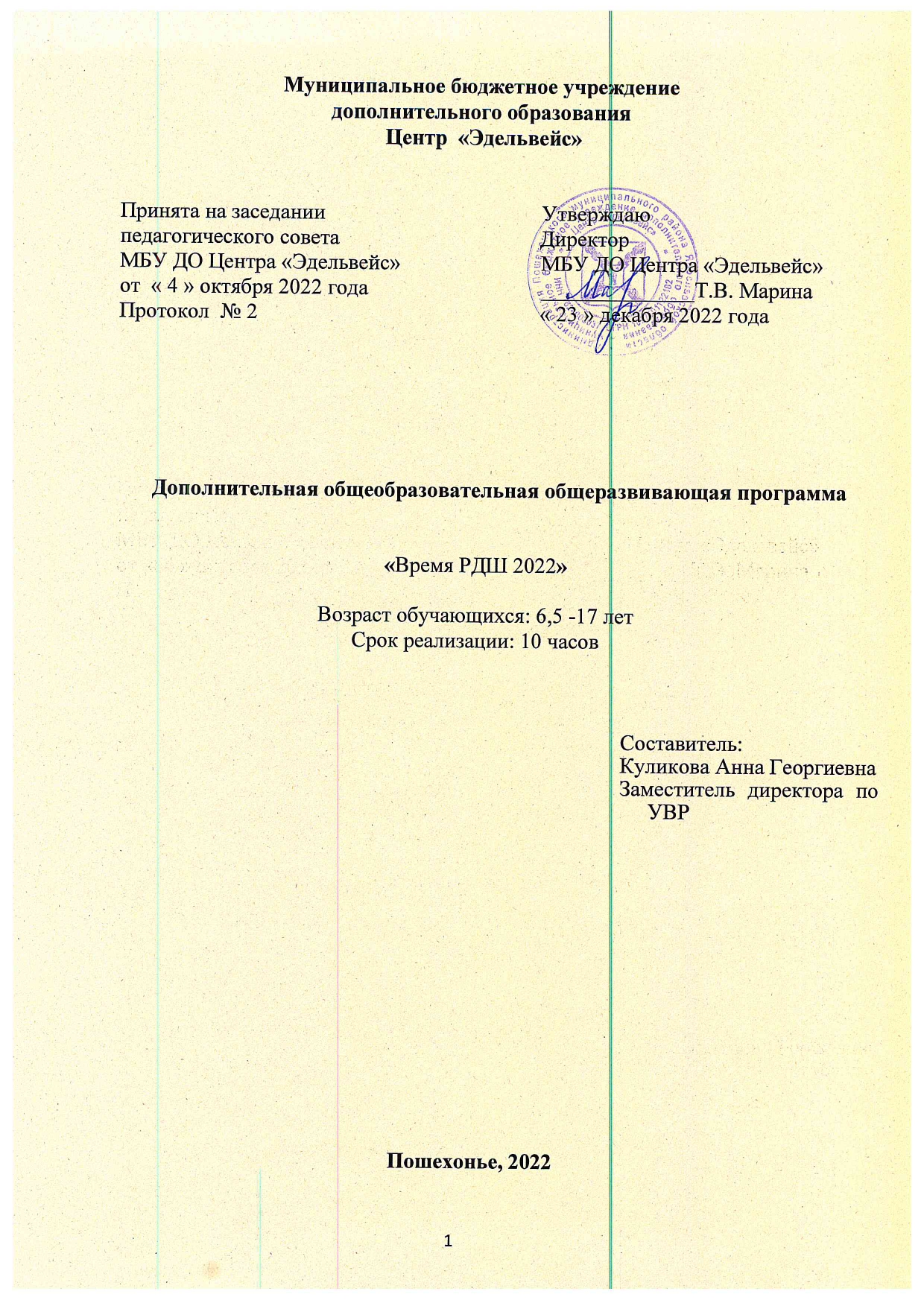 Пояснительная запискаПредставления о том, какими качествами должен обладать обучающийся и, соответственно, какой должна быть система образования, быстро меняются. Сегодня ключевая задача–обеспечить личность надёжным компасом, умением прокладывать собственный путь во все более неопределённом, непостоянном и усложняющемся мире. А развитие «универсальных» компетенций и навыков XXI века – является залогом успешности ребенка в будущем. Решить данную педагогическую задачу позволяет обращение к ключевым ежегодным образовательным событиям.Дополнительная общеобразовательная общеразвивающая программа  (ДООП) «Время РДШ» разработана с учетом следующих нормативных документов:Федеральный закон от 29.12.12г.№273-ФЗ «Об образовании в Российской Федерации»;Приказ Министерства образования и науки Российской Федерации (Минобр науки России) от 09 ноября 2018г. №196 г. Москва «Об утверждении Порядка организации и осуществления образовательной деятельности по дополнительным общеобразовательным программам»;Концепция развития дополнительного образования детей в Российской Федерации до 2030 года, утвержденной распоряжением Правительства РФ от 31.03.2022 г. №678-р;Санитарные правила СП 2.4.3648-20 «Санитарно-эпидемиологические требования к организации воспитания и обучения, отдыха и оздоровления молодежи», утвержденные 28.09.2020 (Постановление №28 Главного государственного санитарного врача РФ);Приказ департамента образования Ярославской области от 07.08.2018 №19-нп «Об утверждении Правил персонифицированного финансирования дополнительного образования детей в Ярославской области»Постановление Главного государственного санитарного врача РФ от 30 июня 2020 г. №16 «Об утверждении санитарно-эпидемиологических правил СП 3.1/2.4.3598-20; Санитарно-эпидемиологические требования к устройству, содержанию и организации работы образовательных организаций и других объектов социальной инфраструктуры для детей и молодежи в условиях распространения новой коронавирусной инфекции (COVID-19)»;Устав ОО.Направленность программыДополнительная общеобразовательная общеразвивающая программа «Время РДШ 22» имеет социально-гуманитарную направленность, она ориентирована на расширение системы представлений и знаний в области гуманитарных наук и направлена на развитие «универсальных» компетенций (критическое мышление, креативность, умение работать в команде, коммуникативные навыки).Актуальность программыОбусловлена потребностью общества в развитии гражданской активности и волонтерской деятельности обучающихся, реализации потребностей в самовыражении через участие в молодежных общественных движениях, необходимостью воспитывать патриотические чувства и любовь к родному краю. Именно через вовлечение к участию в общественных делах Российского движения школьников (РДШ) возможно формирование социально активной творческой личности, способной понимать общечеловеческие ценности, гордиться достижениями отечественной культуры и искусства, способной к творческому труду, сочинительству. Совместная социально-значимая и интеллектуальная деятельность в детско-взрослых образовательных сообществах позволяет обучающимся получить широкий опыт конструктивного взаимодействия и продуктивной деятельности.  Программа направлена на развитие личностных качеств личности ребенка, таких как: лидерство, патриотизм и взаимовыручка.    Новизна программыДООП «Время РДШ 22» разработана с учетом мероприятий, предусмотренных планом воспитательной работы МБУ ДО Центра «Эдельвейс» и Календаря образовательных событий, утвержденного Министерством просвещения РФ. Реализация программы с учетом форм, методов и приемов дополнительного образования позволит максимально мотивировать обучающихся на изучение содержания программы в отличной от традиционной формы. С другой стороны, поможет обеспечить интеграцию общего и дополнительного образования.Используя игровые формы и методы работы, происходит приобщение детей к системе самоуправления и соуправления в детском коллективе. Повышение социальной компетенции и стимулирование рефлексии организаторской деятельности. Педагогический коллектив создает пространство для самореализации и самореализации детей.В России накоплен значительный опыт подготовки обучающихся к организаторской деятельности. При этом решение этой задачи осуществляется по-разному. Чаще всего преобладают дидактические методы этой подготовки, предполагающие проведения комплекса занятий с детьми. В других случаях преобладают игровые формы, в которых дети приобретают опыт решения организаторских задач и взаимодействия с другими людьми.    Отличительной особенностью является учет при планировании тематики занятий, плана мероприятий Общероссийской общественно-государственной детско-юношеской организации «Российское движение школьников» и Календаря памятных дат военной истории России.Место реализации: МБУ ДО Центр «Эдельвейс»Объем и срок реализации программы: ДООП «Время РДШ 22» является краткосрочной. Срок освоения– 5 дней. Учебно-тематический план рассчитан на 10 часов. Занятия по программе проводятся  по 2 часа в день.Адресат программы: Данная программа предназначена для обучающихся 6,5-17лет. Программа является ознакомительной. Состав групп–разновозрастной, при работе содержательно и организационно учитывается выбор форм и методов работы, возраст обучающихся, их социальный и образовательный опыт.Форма обучения: очная. Педагогическая целесообразностьПедагогическая целесообразность программы «Время РДШ 22» состоит в создании условий для формирования, проявления и развития активной жизненной позиции детей и подростков. Разработка ряда обучающих занятий в рамках деятельности ребенка во временном детском коллективе позволяет создать все благоприятные условия для его социализации. Программа ориентирована в том числе на выявление и реализацию лидерского потенциала ребенка, также на помощь ребенку более полно и объективно осознавать свой лидерский  потенциал и пути его развития в рамках лично- и общественно-полезной деятельности. Программа «Время РДШ 22» основывается на воспитании гражданской позиции, развитии коммуникативной культуры личности, самостоятельности.Особенности организации образовательного процессаДля реализации программы используются различные формы работы с детьми, как индивидуальные, так и групповые. К этим формам относятся: презентации, «тематический стол», день добрых сюрпризов (упражнения в умении оказывать знаки внимания, делать добрые дела) конкурсы, выставки, познавательные минутки, культурно-досуговые и физкультурно-оздоровительные мероприятия, соревнования, мастер-классы, творческие мастерские, коллективно- творческие дела для сплочения коллектива, раскрытия индивидуальных способностей участников программы, инновационные технологии - работа с компьютером, развивающие видеоигры, постановка проблемных ситуаций, фото и видеорепортажи.Дети принимают активное участие в проведении игровых программ, концертов и в других коллективных делах. Педагогические технологииТехнология группового обучения;Технология исследовательской деятельности;Технология проектной деятельности;Технология игровой деятельности;Технология коллективной творческой деятельности;Здоровьесберегающие технологии.Цель программы: формирование коммуникативных способностей обучающихся, навыков командной работы, творческого и социального взаимодействия, привитие  интереса к изучению истории развития детского движения в нашей стране и деятельности «Российского движения школьников» через включение ребенка в разнообразную, общественно-значимую и личностно-привлекательную деятельность.Задачи программы:Обучающие:содействовать формированию представлений о РДШ.содействовать формированию представлений о направлениях, содержания деятельности РДШ.Познакомить с ключевыми датами Календаря образовательных событий;организовать	участие	обучающихся	в	мероприятиях Российского	движения школьников;способствовать формированию представлений о важнейших датах военной истории России;активизировать интерес обучающихся к истории своей семьи, города, страны.Развивающие:формировать у обучающихся опыт применения полученных знаний и умений для решения типичных задач в области социальных отношения и развития межличностных отношений;способствовать развитию навыков сотрудничества со взрослыми и сверстниками в различных социальных ситуациях;Воспитательные:развивать коммуникативные способности обучающихся, навыки командной работы, творческого и социального взаимодействия;содействовать	становлению	и	проявлению	субъектности	 и индивидуальности обучающихся, их творческих способностей;способствовать	пониманию   и	принятию   нравственных	ценностей:	Отечество, Память, культурное наследие.	Ожидаемые результаты:  Основным результатом образовательной деятельности является набор ключевых компетенций обучающихся, выражающиеся в знаниях и умениях, которыми они должны овладеть в процессе обучения по данной программе.По итогам изучения программы обучающийся должен:Знать:ключевые даты Календаря образовательных событий;важнейшие даты военной истории России;нравственные ценности, составляющие основу духовной культуры личности.Уметь:применять полученные знания и умения в межличностных отношениях;ориентироваться в различных социальных ситуациях;презентовать собранную информацию, выражать свою точку зрения;проявлять навык сотрудничества со взрослыми и сверстниками.Владеть:навыками самостоятельного поиска необходимой информации;информацией о мероприятиях РДШ и способами участия в них.Каждый участник смены…примет участие в деятельности по четырем направлениям РДШ в ходе мероприятий лагеря;разучит «гимн» РДШ (песня И.Крутого);разучит танцевальный флеш-моб РДШ;  примет участие в одном-двух событиях избранного направления;вступит в ряды РДШ;знакомство с видами анимации и первыми шагами по созданию мультипликации.Формы подведения итогов реализации программыРезультативность усвоения учебного материала отслеживается посредством итогового контроля в форме тестирования и (или) защиты творческого проекта.Проведение тестов на выявление лидерских способностей  (см Приложение 1)Учебно-тематический планРаздел  «Время открывать» призван	активизировать	интеллектуальноетворчество	и познавательный интерес обучающихся. Раздел «Время творить» - посвящен ключевым творческим (интеллектуально-творческим) событиям  в рамках календаря образовательных событий РДШ  на ноябрь месяц. «Творческий блок» - его цель формирование социально - активной позиции детей и подростков, развитие творческих способностей через организацию и проведение праздников, игровых программ, участие в художественной самодеятельности, агитбригадах, участие в акциях, изготовление открыток, подарков.Раздел «Время гордиться» тематически связан с Календарем памятных дат истории России.Раздел «Время сохранять» - отражает актуальные вопросы сохранения здоровья человека и направлен на подготовку и проведение мероприятий по популяризации здорового образа жизни (ЗОЖ)  стенгазет, плакатов, листовок.Содержание программы«Деятельность в рамках направлений Российского движения школьников»Раздел  «Время открывать»Направление «Информационно - медийное»: творческое развитие, исследовательская деятельность, духовное и нравственное развитие, профориентация. Теория: «Я и РДШ». «Культурное наследие народов России».«Правила создания качественного видеоролика». Практика: Создание видеоролика. Раздел «Время творить»Направление «Личностное развитие»: творческое развитие, популяризация здорового образа жизни и спорта, профориентация. Теория: «Творчество как способ выражения мыслей и чувств» Практика: Участие в художественной самодеятельности, изготовление открыток, подарков, организация встреч с интересными людьми  и др.). В рамках Всероссийской акции «Новый год в каждый дом» ребятами будут созданы ёлочные игрушки для одиноких бывших сотрудников Центра, детей – инвалидов, для родителей мобилизованных.Раздел  «Время гордиться».Направление «гражданско-патриотическое».Теория: Календарь важных дат.Россия – великая держава. Государственная символика. Практика: квест – игра «Символы России».Раздел «Время сохранять»Направление  «Гражданская активность»: добровольчество, популяризация ЗОЖ.Теория: ЗОЖ и спорт. Социальная значимость организации профилактических акций.Практика: Разработка и проведение благотворительной акции «Новый год в каждый дом».Итоговое занятие: Представление деятельности отрядов в рамках реализации программы.Календарный учебный графикОбеспечение программыМатериально-техническое обеспечениеДля успешного выполнения программы необходимы светлые просторные кабинеты, театральный  зал с проектором,     ноутбук, фото- и видео аппаратура.Тематическому наполнению программы способствуют брендированные аудио и визуальные средства: роллапы, баннеры, комплекс необходимых аудиозаписей, видеофильмов.Спортивный инвентарь, информационные стенды, наградной и сувенирный материал, канцелярские товары: бумага цветная, белая, ручки, карандаши, краски, скотч, кисти, ножницы, пластилин, бланки грамот и сертификатов участникам смены с логотипом РДШ и др.Дидактическое обеспечение:Разработки викторин, сценариев, игровой материал, наглядные пособия, диагностические методики, картинки, иллюстрации, раздаточный материал, интеллектуальные, развивающие настольные игры.	Педагогические условия обеспечения программыОсновные направления работы педагогического коллектива заключается в следующем:Создание наиболее благоприятных условий время провождения для детей;Сохранение и укрепление физического и психологического здоровья детей на основе их индивидуальных потребностей и возможностей;Ориентирование на семью в воспитании и развитии ребенкаКадровое обеспечениеРеализацию образовательной программы обеспечивает:- педагог дополнительного образования, педагогическое образование, без предъявления требований к уровню образования и квалификации.Методическое обеспечениеОсновными формами организации образовательного процесса по программе  «Время РДШ 22» являются: коллективная, групповая и индивидуальная работа.Коллективная форма предполагает подачу программного материала всему коллективу обучающихся через беседу, лекцию, встречи с интересными людьми, мастер-классы, презентации и др. Она способствует созданию коллектива единомышленников, способных совместно выполнять творческие задания.Групповая форма ориентирует обучающихся на создание мини-групп, которые выполняют одно из направлений общей деятельности. Групповая форма учитывает возможности каждого, ориентирована на скорость и качество работы.Индивидуальная форма предполагает самостоятельную работу учащихся, оказание помощи и консультации каждому из них со стороны педагога. Педагогические технологии, реализуемые в образовательном процессе, предусмотрены следующие:обучение в сотрудничестве;игровые технологии;личностно-ориентированные;диалогового обучения;технология проектной деятельности;информационные технологии.При обучении используются основные методы организации и осуществления учебно-познавательной работы, такие как словесные, наглядные, практические, индуктивные и проблемно-поисковые. Выбор методов (способов) обучения зависит о психофизиологических, возрастных особенностей детей, темы и формы занятий. При этом в процессе обучения все методы реализуются в теснейшей взаимосвязи. Методика проведения занятий предполагает постоянное создание ситуаций успешности, радости от преодоления трудностей в освоении изучаемого материала.Оценочные материалы и формы аттестацииФормами отслеживания и фиксации образовательных результатов по программе являются:Видеозапись занятия (мероприятия);Готовая работа (презентация);Фотоотчеты;Отзывы  детей и родителей.Формы предъявления и демонстрации образовательных результатов:Выставка;Защита творческих работ;Конкурсы (блиц- опросы, викторина);Концертная программа (номер для концертной программы)	Мониторинг образовательных результатовСписок информационных источниковАфанасьев С. Триста творческих конкурсов/ С. Афанасьев, С. Каморин. –М.,2001.-256 с.Алексеев А.Ю. // Методические рекомендации по военно-патриотическому направлению деятельности Российского движения школьников. Москва, 2016.Арсеньева Т. Н., Загладина Х. Т., Коршунов А. В., Менников В. Е. // Методические рекомендации по направлению деятельности «Гражданская активность». Москва, 2016.Белякова	О.	Большая	энциклопедия	детских	праздников	/	О.	Белякова.	–Ярославль: Академия развития, 2007.–320 с.Беляков Ю.П. Герои земли Ярославской  Т.  1-4/ Ю.П.Беляков, В.Г.Попов.–Ярославль: Индиго, 2010.Великая Отечественная война и Ярославский край / авт. текста М.В. Александрова,М.Д.Кербиков.–Рыбинск: Медиарост,2015.–223с.:цв.ил.–(Библиотека ярославской семьи; т. 23).Игротека. Лидер ХХ1 века. /Сост. Л. А.Побережная. Н. Новгород, изд-во технологии», 2006. «Популяризация профессий». Москва, 2016.«Популяризация здорового образа жизни». Москва, 2016.Лопатина И.А., Сахарова Т.Н., Уманская Е.Г. // Методические рекомендации по направлению «Личностное развитие» «Творческое развитие». Москва, 2016.Прутченков А.С. Тренинг коммуникативных умений.--М.,2013.-106с.Родионов А.И. Охрана окружающей среды: учебник для СПО/А.И.Родионов,В.Н.Клушин,В.Г.Систер.—5-е изд.,испр.и доп.—М.:Издательство Юрайт,2019. —218с.Савина,Н.В. Экскурсоведение: учебно-практическое пособие/ Н.В.Савина.–Мн.:БГЭУ,2004–334с.ПриложенияПриложение 1Тест «Диагностика лидерских способностей» (Е.Жариков, Е.Крушельницкий)Представленный тест позволяет оценить способность человека быть лидером.Инструкция Вам предлагается 50 высказываний, на которые требуется дать ответ «да» или «нет». Среднего значения в ответах не предусмотрено. Долго не задумывайтесь над высказываниями. Если сомневаетесь, все-таки сделайте отметку на «+» или «-» («а» или «б») в пользу того альтернативного ответа, к которому вы больше всего склоняетесь. Тестовый материал1. Часто ли вы бываете в центре внимания окружающих? 
   1. да;    2. нет. 
2. Считаете ли вы, что многие из окружающих вас людей занимают более высокое положение по службе, чем вы? 
   1. да;    2. нет. 
3. Находясь на собрании людей, равных вам по служебному положению, испытываете ли вы желание не высказывать своего мнения, даже когда это необходимо? 
   1. да;    2. нет. 
4. Когда вы были ребенком, нравилось ли вам быть лидером среди сверстников? 
   1. да;    2. нет. 
5. Испытываете ли вы удовольствие, когда вам удается убедить кого-то в чем-либо? 
   1. да;    2. нет. 
6. Случается ли, что вас называют нерешительным человеком? 
   1. да;    2. нет. 
7. Согласны ли вы с утверждением: «Все самое полезное в мире есть результат деятельности небольшого числа выдающихся людей»? 
   1. да;    2. нет. 
8. Испытываете ли вы настоятельную необходимость в советчике, который мог бы направить вашу профессиональную активность? 
   1. да;    2. нет. 
9. Теряли ли вы иногда хладнокровие в разговоре с людьми? 
   1. да;    2. нет. 
10. Доставляет ли вам удовольствие видеть, что окружающие побаиваются вас? 
   1. да;    2. нет. 
11. Стараетесь ли вы занимать за столом (на собрании, в компании и т. п.) такое место, которое позволяло бы вам быть в центре внимания и контролировать ситуацию? 
   1. да;    2. нет. 
12. Считаете ли вы, что производите на людей внушительное (импозантное) впечатление? 
   1. да;    2. нет. 
13. Считаете ли вы себя мечтателем? 
   1. да;    2. нет. 
14. Теряетесь ли вы, если люди, окружающие вас, выражают несогласие с вами? 
   1. да;    2. нет. 
15. Случалось ли вам по личной инициативе заниматься организацией трудовых, спортивных и других команд и коллективов? 
   1. да;    2. нет. 
16. Если то, что вы наметили, не дало ожидаемых результатов, то вы: 
   1. будете рады, если ответственность за это дело возложат на кого-нибудь другого; 
   2. возьмете на себя ответственность и сами доведете дело до конца. 
17. Какое из двух мнений вам ближе? 
   1. настоящий руководитель должен сам делать то дело, которым он руководит, и лично участвовать в нем; 
   2. настоящий руководитель должен только уметь руководить другими и не обязательно делать дело сам. 
18. С кем вы предпочитаете работать? 
   1. с покорными людьми; 
   2. с независимыми и самостоятельными людьми. 
19. Стараетесь ли вы избегать острых дискуссий? 
   1. да;    2. нет. 
20. Когда вы были ребенком, часто ли вы сталкивались с властностью вашего отца? 
   1. да;    2. нет. 
21. Умеете ли вы в дискуссии на профессиональную тему привлечь на свою сторону тех, кто раньше был с вами не согласен? 
   1. да;    2. нет. 
22. Представьте себе такую сцену: во время прогулки с друзьями по лесу вы потеряли дорогу. Приближается вечер и нужно принимать решение. Как вы поступите? 
   1. предоставите принятие решения наиболее компетентному из вас; 
   2. просто не будете ничего делать, рассчитывая на других. 
23. Есть такая пословица: «Лучше быть первым в деревне, чем последним в городе». Справедлива ли она? 
   1. да;   2. нет. 
24. Считаете ли вы себя человеком, оказывающим влияние на других? 
   1. да;    2. нет. 
25. Может ли неудача в проявлении инициативы заставить вас больше никогда этого не делать? 
   1. да;    2. нет. 
26. Кто, с вашей точки зрения, истинный лидер? 
   1. самый компетентный человек; 
   2. тот, у кого самый сильный характер. 
27. Всегда ли вы стараетесь понять и по достоинству оценить людей? 
   1. да;    2. нет. 
28. Уважаете ли вы дисциплину? 
   1. да;    2. нет. 
29. Какой из следующих двух руководителей для вас предпочтительнее? 
   1. тот, который все решает сам; 
   2. тот, который всегда советуется и прислушивается к мнениям других. 
30. Какой из следующих стилей руководства, по вашему мнению, наилучший для работы учреждения того типа, в котором вы работаете? 
   1. коллегиальный;    2. авторитарный. 
31. Часто ли у вас создается впечатление, что другие злоупотребляют вами? 
   1. да;    2. нет. 
32. Какой из следующих портретов больше напоминает вас? 
   1. человек с громким голосом, выразительными жестами, за словом в карман не полезет; 
   2. человек со спокойным, тихим голосом, сдержанный, задумчивый. 
33. Как вы поведете себя на собрании и совещании, если считаете свое мнение единственно правильным, но остальные с вами не согласны? 
   1. промолчите;    2. будете отстаивать свое мнение. 
34. Подчиняете ли вы свои интересы и поведение других людей делу, которым занимаетесь? 
   1. да;    2. нет. 
35. Возникает ли у вас чувство тревоги, если на вас возложена ответственность за какое-либо важное дело? 
   1. да;    2. нет. 
36. Что бы вы предпочли? 
   1. работать под руководством хорошего человека; 
   2. работать самостоятельно, без руководителей. 
37. Как вы относитесь к утверждению: «Для того чтобы семейная жизнь была хорошей, необходимо, чтобы решение в семье принимал один из супругов? 
   1. согласен;    2. не согласен. 
38. Случалось ли вам покупать что-либо под влиянием мнения других людей, а не исходя из собственной потребности? 
   1. да;    2. нет. 
39. Считаете ли вы свои организаторские способности хорошими? 
   1. да;    2. нет. 
40. Как вы ведете себя, столкнувшись с трудностями? 
   1. опускаете руки; 
   2. появляется сильное желание их преодолеть. 
41. Упрекаете ли вы людей людям, если они этого заслуживают? 
   1. да;    2. нет. 
42. Считаете ли вы, что ваша нервная система способна выдержать жизненные нагрузки? 
   1. да;    2. нет. 
43. Как вы поступите, если вам предложат реорганизовать ваше учреждение или организацию? 
   1. введу нужные изменения немедленно; 
   2. не буду торопиться и сначала все тщательно обдумаю. 
44. Сумете ли вы прервать слишком болтливого собеседника, если это необходимо? 
   1. да;    2. нет. 
45. Согласны ли вы с утверждением: «Для того чтобы быть счастливым, надо жить незаметно»? 
   1. да;    2. нет. 
46. Считаете ли вы, что каждый человек должен сделать что-либо выдающееся? 
   1. да;    2. нет. 
47. Кем бы вы предпочли стать? 
   1. художником, поэтом, композитором, ученым; 
   2. выдающимся руководителем, политическим деятелем. 
48. Какую музыку вам приятнее слушать? 
   1. могучую и торжественную;     2. тихую и лирическую. 
49. Испытываете ли вы волнение, ожидая встречи с важными и известными людьми? 
   1. да;    2. нет. 
50. Часто ли вы встречали людей с более сильной волей, чем ваша? 
   1. да;    2. нет. ОБРАБОТКА И ИНТЕРПРЕТАЦИЯ РЕЗУЛЬТАТОВ ТЕСТАКлюч к тестуСумма баллов за ваши ответы подсчитывается с помощью ключа к опроснику. Ключ: 1а, 2а, 3б, 4а, 5а, 6б, 7а, 8б, 9б,10а, 11а, 12а, 13б, 14б, 15а, 16б, 17а, 18б, 19б, 20а, 21а, 22а, 23а, 24а, 25б, 26а, 27б, 28а, 29б, 30б, 31а, 32а, 33б, 34а, 35б, 36б, 37а, 38б, 39а, 40б, 41а, 42а, 43а, 44а, 45б, 46а, 47б, 48а, 49б, 50б. За каждый ответ, совпадающий с ключевым, испытуемый получает один балл, в ином случае – 0 баллов. Интерпретация результатов теста • Если сумма баллов оказалась менее 25, то качества лидера выражены слабо. • Если сумма баллов в пределах от 26 до 35, то качества лидера выражены средне. • Если сумма баллов оказалась от 36 до 40, то лидерские качества выражены сильно. • Если сумма баллов более 40, то данный человек как лидер склонен к диктату. Способность человека быть лидером во многом зависит от развитости организаторских и коммуникативных качеств. Какими характерологическими чертами личности должен обладать настоящий лидер? Такими признаками, как отмечают Е.Жариков и Е.Крушельницкий, могут служить следующие проявления: • Волевой, способен преодолевать препятствия на пути к цели. • Настойчив, умеет разумно рисковать. • Терпелив, готов долго и хорошо выполнять однообразную, неинтересную работу. • Инициативен и предпочитает работать без мелочной опеки. Независим. • Психически устойчив и не дает увлечь себя нереальными предложениями. • Хорошо приспосабливается к новым условиям и требованиям. • Самокритичен, трезво оценивает не только свои успехи, но и неудачи. • Требователен к себе и другим, умеет спросить отчет за порученную работу. • Критичен, способен видеть в заманчивых предложениях слабые стороны. • Надежен, держит слово, на него можно положиться. • Вынослив, может работать даже в условиях перегрузок. • Восприимчив к новому, склонен решать нетрадиционные задачи оригинальными методами. • Стрессоустойчив, не теряет самообладания и работоспособности в экстремальных ситуациях. • Оптимистичен, относится к трудностям как к неизбежным и преодолимым помехам. • Решителен, способен самостоятельно и своевременно принимать решения, в критических ситуациях брать ответственность на себя. • Способен менять стиль поведения в зависимости от условий, может и потребовать и подбодрить. Тест “Лидер ли я?”Инструкция к тесту: “Внимательно прочтите каждое из десяти суждений и выберите наиболее подходящий для вас ответ в буквенной форме. Работая с опросником, помните, что нет ни плохих, ни хороших ответов. Немаловажным фактором является и то, что в своих ответах надо стремиться к объективности и записывать тот ответ, который первым приходит в голов”.Тестовый материал1. Что для вас важнее в игре?А) Победа.               Б) Развлечение.2. Что вы предпочитаете в общем разговоре?А) Проявлять инициативу, предлагать что-либо.Б) Слушать и критиковать то, что предлагают другие.3. Способны ли вы выдерживать критику, не ввязываться в частные споры, не оправдываться?А) Да.             Б) Нет.4. Нравится ли вам, когда вас хвалят прилюдно?А) Да.             Б) Нет.5. Отстаиваете ли вы свое мнение, если обстоятельства (мнение большинства) против вас?А) Да.            Б) Нет.6. В компании, в общем деле вы всегда выступаете заводилой, придумываете что-либо такое, что интересно другим?А) Да.Б) Нет7. Умете ли вы скрывать свое настроение от окружающих?А) Да.           Б) Нет.8. Всегда ли вы немедленно и безропотно делаете то, что вам говорят старшие?А) Нет.         Б) Да.9. Удается ли вам в разговоре, дискуссии, убедить, привлечь на свою сторону тех, кто раньше был с вами не согласен?А) Да.          Б) Нет.10. Нравится ли вам учить (поучать, воспитывать, обучать, давать советы) других?А) Да.         Б) Нет.Обработка и интерпретация результатов теста:Подсчитать общее количество “А” и “B” ответов.Высокий уровень лидерства - А = 7-10 баллов.Средний уровень лидерства - А = 4-6 баллов.Низкий уровень лидерства - А = 1-3 балла.Преобладание ответов “B” свидетельствует об очень низком или деструктивном лидерстве.Тест «Я – лидер» для детей 10-14 летОчень интересно и полезно было бы провести среди ребят тест на определение лидерских качеств. Пусть каждый из них сам попробует оценить свои способности, повести отряд за собой, стать организатором и вдохновителем жизни в коллективе.Инструкция к этому тесту будет такова: «Если ты полностью согласен с приведённым утверждением, то в клеточку с соответствующим номером поставь цифру «4»; если скорее согласен, чем не согласен – цифру «3»; если трудно сказать – «2»; скорее не согласен, чем согласен – «1»; полностью не согласен – «0».Вопросы к тесту «Я – лидер»1. Не теряюсь и не сдаюсь в трудных ситуациях.2. Мои действия направлены на достижения понятной мне цели.3. Я знаю, как преодолевать трудности.4. Люблю искать и пробовать новое.5. Я легко могу убедить в чём-то моих товарищей.6. Я знаю, как вовлечь моих товарищей в общее дело.7. Мне нетрудно добиться того, чтобы все хорошо работали.8. Все знакомые относятся ко мне хорошо.9. Я умею распределять свои силы в учёбе и труде.10. Я могу чётко ответить на вопрос, чего хочу от жизни.11. Я хорошо планирую своё время и работу.12.Я легко увлекаюсь новым делом.13. Мне легко установить нормальные отношения с товарищами.14. Организуя товарищей, стараюсь заинтересовать их.15. Ни один человек не является для меня загадкой.16. Считаю важным, чтобы те, кого я организую, были дружными.17. Если у меня плохое настроение, я могу не показывать это окружающим.18.Для меня важно достижение цели.19. Я регулярно оцениваю свою работу и свои успехи.20. Я готов рисковать, чтобы испытать новое.21. Первое впечатление, которое я произвожу, обычно хорошее.22. У меня всегда всё получается.23.Хорошо чувствую настроение своих товарищей.24. Я умею поднимать настроение в труппе своих товарищей.25. Я могу заставить себя утром делать зарядку, даже если мне этого не хочется.26. Я обычно достигаю того, к чему стремлюсь.27. Не существует проблемы, которую я не могу решить.28. Принимая решение, перебираю различные варианты.29. Я умею заставить любого человека делать то, что считаю нужным.30. Я умею правильно подобрать людей для организации какого-либо дела.31.В отношении с людьми я достигаю взаимопонимания.32. Стремлюсь к тому, чтобы меня понимали.33. Если в работе у меня встречаются трудности, то я не опускаю руки.34. Я никогда не поступал так, как другие.35. Я стремлюсь решить все проблемы поэтапно, не сразу.36. Я никогда не поступал так, как другие37. Нет человека, который устоял бы перед моим обаянием.38. При организации дел я учитываю мнение товарищей.39. Я нахожу выход в сложных ситуациях.40. Считаю, что товарищи, делая общее дело, должны доверять друг другу.41. Никто и никогда не испортит мне настроение.42. Я представляю, как завоевать авторитет среди людей.43. Решая проблемы, использую опыт других.44. Мне неинтересно заниматься однообразным, рутинным делом.45. Мои идеи охотно воспринимаются моими товарищами.46. Я умею контролировать работу моих товарищей.47. Умею находить общий язык с людьми.48 .Мне легко удаётся сплотить моих товарищей вокруг какого-либо дела.После заполнения карточки ответов необходимо подсчитать количество очков в каждом столбце (не учитывая баллы, поставленные за вопросы 8, 15, 22, 29, 34, 36, 41). Эта сумма определяет развитость лидерских качеств:А – умение управлять собой;Б – осознание цели (знаю, чего хочу);В – умение решать проблемы;Г – наличие творческого подхода;Д – влияние на окружающих;Е – знание правил организаторской работы;Ж – Организаторские способности;З – умение работать с группой.Если сумма в столбце меньше 10, то качество развито слабо, и надо работать над его совершенствованием, если больше 10, то это качество развито средне или сильно.Но прежде, чем сделать заключение о том, лидер ли подросток, обратите внимание на баллы, выставленные при ответах на вопросы 8, 15, 22, 27, 29, 34, 36, 41. Если на каждый из них поставлено более 1 балла, мы считаем, что ребенок был неискренним в самооценке.№Наименование раздела/темыКоличество часовКоличество часовКоличество часов№Наименование раздела/темытеорияпрактикавсего1«Время открывать»0.51.522«Время творить»0,51,523«Время гордиться» 0,51,524«Время сохранять»0.51.525Итоговое занятие-22ИТОГОИТОГО2810№      Тема занятияКол-вочасовФорма аттестации/контроля№Дата Форма проведения       Тема занятияКол-вочасовФорма аттестации/контроля126 декабряКомплексноеТематический столПрактическая работаЗнакомство с мероприятиями по направлениям деятельности РДШ в рамках календаря событий. Разработка правил работы в команде. Элементы организационной работы.  Игры на командное взаимодействие.Знакомство с информационно - медийным направлением. Создание видеоролика в рамках Всероссийской акции «Спасибо за год!»2Опрос НаблюдениеОнлайн голосование 227 декабряКомплексноеПрактическая работаЗнакомство с направлением «Личностное развитие».В рамках Всероссийской акции «Новый год в каждый дом» ребятами будут созданы ёлочные игрушки для одиноких бывших сотрудников Центра, детей – инвалидов, для родителей мобилизованных.2ТестОпросНаблюдение 328декабряКомплексноеТематический столПрактическая работаЗнакомство с гражданско -патриотическим направлением. Россия – великая держава. Календарь  важных дат. Государственная символика.квест – игра «Символы России».2НаблюдениеОпрос Анализ мероприятия429 декабряКомплексноеПрактическая работаЗнакомство с направлением «Гражданская активность».ЗОЖ и спорт. Социальная значимость организации профилактических акций. Разработка и проведение благотворительной акции «Новый год в каждый дом».2Наблюдение ОпросМини-выставка буклетов530 декабряТворческий отчетИтоговое занятие: Презентация деятельности отряда по направлениям РДШ.Подведение итогов.2Наблюдение Опрос Итого:Итого:Итого:Итого:10 ч№КритерийПоказатели1Уровень знания ключевых датах Календаря образовательных событий и Календаря памятных дат истории РоссииВысокий – владеет знаниями на 80 % Средний – владеет знаниями на 50-70% от предлагаемого объёма;Низкий – владеет знаниями ниже, чем на 40% от предлагаемого объёма.2Уровень сформированности умения подбирать необходимую информацию по тематике занятий.Высокий –быстро находит нужную информацию, умеет анализировать и отбирать главное;Средний – отбирает нужную информацию, но не всегда вычленяет главное;Низкий – с трудом находит нужную информацию.3Уровень сформированности умения получать информацию с сайта РДШ.Высокий – быстро находит нужную информацию, умеет анализировать и отбирать главное;Средний – отбирает нужную информацию, но не всегда вычленяет главное;Низкий – с трудом находит нужную информацию.4Уровень умения презентовать результаты участия в акциях РДШВысокий – размещенная информация отвечает всем требованиям;Средний – в целом информация соответствует, но есть не значительные затруднения с ее размещением;Низкий	–	испытывает	значительные	трудности	вразмещении информации.5Уровень умения ориентироваться в различных социальных ситуацияхВысокий  -  умеет   слушать,   слышать,Понимать партнёра, планировать и согласованно выполнять совместную деятельность; умеет договариваться, вести дискуссию; умеет правильно выражать свои мысли в речи; презентовать себя, писать официальные бумаги;Средний – не в полном объёме соответствует требованиям к высокому уровню;Низкий – слабо развиты коммуникативные компетенции6Уровень сформированности умения презентовать собранную информацию по тематикеВысокий – отвечает всем требованиям корганизации и проведению презентации; Средний	– в целом презентация соответствует требованиям, но	имеет незначительные недостаткиНизкий – в целом презентация подготовлена, но имеются значительные ошибки7Уровень развития организационныхкомпетенций – умение организовывать группу при подготовкемассовых мероприятийВысокий - умеет организовывать работу группы в процессе проведения массовых мероприятий, выявляетцели,	задачи	мероприятия,		подбирает	средства осуществления цели и применяет их на практике Средний		-	не		в	полном	объёме соответствует требованиям к высокому уровню;Низкий - слабо развиты организационные компетенции.8Уровень сформированности личностных качеств: инициативы, коммуникабельности, организованности, самостоятельности, ответственности при выполнениитворческих заданий.Высокий – систематически проявляет	сформированные личностные качества;Средний – периодически проявляет сформированные личностные качества;Низкий – незначительно проявляет сформированные личностные качества.